Škola bez ohledu na níže uvedená kritéria musí ke vzdělávání přednostně přijmout žáky ze svého spádového obvodu. Na tyto žáky se kritéria přijímání vztahují až ve chvíli, kdy by počet spádových žáků převyšoval počet volných míst.Ve smyslu platných právních předpisů a metodických doporučení MŠMT vydává naše škola tato závazná kritéria pro přijetí žáků do běžných prvních tříd: 1. Přednostně budou přijímáni žáci, kteří budou mít na naší škole k datu 1. 9. kalendářního roku, ve kterém se koná zápis sourozence. Na pořadí těchto žáků má vliv i počet sourozenců (žáci s větším počtem sourozenců mají přednost před žáky s menším počtem sourozenců) 2. V případě rovnosti pořadí, rozhodne o přijetí žáků los. Losování proběhne za přítomnosti zástupce zřizovatele a ředitelky školy. Neformální část zápisu NENÍ hodnotícím kritériem pro přijetí/nepřijetí do běžných tříd. Ve smyslu platných právních předpisů a metodických doporučení MŠMT vydává naše škola tato závazná kritéria pro zařazení žáků do prvních tříd s alternativní výukou Montessori: Účast na Montessori programech pro předškoláky organizovaných školou – 1 bod. (Toto kritérium se neuplatní v případě, že nebude možno aktivitu uskutečnit z epidemiologických důvodů) Zapisované dítě bude mít ve školním roce, na který se zápis koná, na škole ve třídě Montessori sourozence - 1 bod Zapisované dítě je i dítětem spádovým – 1 bodPři shodě bodů rozhodne o přijetí los. Losování proběhne za přítomnosti zástupce zřizovatele a ředitelky školy. V Brně dne 21.2.2022				Mgr. Markéta Olbertová							        ředitelka školy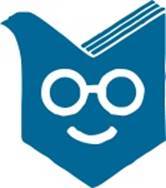 Základní škola Brno, Pastviny 70, příspěvková organizaceDOKUMENTACE ŠKOLYČíslo jednací:Počet stran: 1Počet příloh: 0Kritéria pro přijetí žáků k základnímu vzdělávání pro školní rok 2022/2023Číslo jednací:Počet stran: 1Počet příloh: 0